February 12, 2023Sixth Sunday in Ordinary TimeWeekend Mass TimesSaturday 5:00 p.m.  (English)  Sunday 9:00 a.m. (bilingual)  11:00 a.m. (English) WEEKDAY MASSES NO WEEKDAY MASSES OR ADORATIONAt the present time Rev. Paul Kavanagh is Parish Administrator.  Contact information for Paul.Kavanagh@caedm.ca or 780-469-1010 ext 2153Effective March 8th, Fr. Les Drewicki will be our Parish Priest.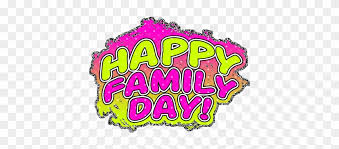 Parish office is closed Monday, February 20thAsh Wednesday -  February 22, 2023 @ 7:00 p.m.Mass with Distribution of AshesAsh Wednesday and Lent Lent begins on Ash Wednesday and continues for forty days, recalling Jesus’ forty days fasting and praying in the desert. During Lent, we are invited to pay special attention to our spiritual lives through prayer, fasting and almsgiving so that we may renew our baptismal vows at Easter with great fervor:NOTICE TO PARISHIONERS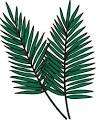 Please bring last year’s palms by THIS WEEKEND, February 19th Check out our website www.saintvitalparish.com  and check it regularly for updates. Mass IntentionsSaturday, February 18th – SI Blair, Janelle, Griffin, Merrick & Kyle MacDonaldSunday, February 19th (9:00 a.m.) SI Rick & Dana HertlingSaturday, February 25th – † Benoit GosselinSunday, March 5th –†  Benoit Gosselin† = Repose of the Soul   SI = Special Intention  K of C Food DriveThe Knights of Columbus will hold its monthly food drive in support of the Leduc Food Bank the weekend of February 25, 26, 2023.  Please drop your donation in the bin in the Church vestibule. Thanks to all the Parishioners who have been supporting this effort over the months.  The needy of Leduc County thank you as well.Scent Free Makes Sense We would like the parish to be sensitive to folks with allergies and refrain from wearing perfume and aftershave at Mass. Thank you in advance for your consideration.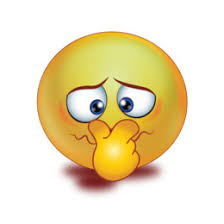 Ash Wednesday MassSaturday Feb 11 @ 4:30pm. Bring your intentions to Our Lady and a candle to light. We will do a short prayer and litany to Our lady of Lourdes. Followed by the 5pm Saturday maFamily Faith Formation and Fellowship
Join us at 12:15pm on Sunday Feb 26th for a Family Bible study and Potluck meal in the Church basement. For further information, please contact Gerard gom@ualberta.ca Confirmation catechists needed.We are still looking for support with our confirmation team this year. What you will be doing: helping with guided groups (first Monday of the month), confirmation retreat (May 13) and confirmation mass (May 27) Volunteers must have a valid police check and be willing to take the diocese "Called to Protect" training as soon as possible.Send an email to stvitalconfirmation@gmail.com if you'd like to be involved in this important ministry. Parishioners:  If you notice any repair or maintenance issues in the church that require attention please contact the parish office.  Reasons to Talk About the CWLBELONGINGDo you want to grow your faith, serve your community, act on social justice issues and be supported by a sisterhood that embraces these core values?  If so…WELCOME to the Catholic Women’s League…you belong to us.St. Vital CWLCatholic Women's League General Meeting - Monday February 28th at 7:00 p.m.Spaghetti Dinner & A Night at the RacesThe Knights of Columbus are hosting a spaghetti dinner for the parish on the Family Day long weekend in February.   While it is a fundraiser, the intent is also to celebrate and honor families.  The proceeds of this event will be donated to the Mustard Seed Church in downtown Edmonton.   Date:		Sunday, February 19 Time:		5 p.m. Venue:		Beaumont Community Centre (5204 – 50 Avenue)Cost:		$10.00 per person; $40.00 per family‘Tickets’ can be purchased at the K of C gift card table before or after every weekend mass.  The meal will consist of spaghetti and meat sauce and homemade buns.  A gluten-free option will be available; simply request this option when purchasing tickets.  The spaghetti dinner will be followed by a fun ‘night at the races’.  Bring your quarters.Western Canadian Catholic Home School Conference All parents & young adults 14+ are welcome to attend the Western Canadian Catholic Home School Conference, March 9-11 at Providence Renewal Centre, Edmonton. Theme: Simplicity Includes daily Mass, Adoration and Benediction and vendors. Early bird pricing until Feb 21st. Info: www.wcchsc.net , Veronica 780-467- 8410 or email wcchscreg@shaw.ca.RETROUVAILLE PROGRAM If you are struggling in your marriage relationship or looking to improve it, consider Retrouvaille. This program has helped thousands of marriages improve communication and enrich their marital connection. The next program begins the weekend of March 17 - 19, 2023. For more information, please contact us at 587.598.4357, or visit https://retrouvaille.org/Our Lady of Victory Camp returns in 2023! This camp exists to support families and youth ministry initiatives in the Archdiocese of Edmonton by offering a week-long faith experience. At camp everyone can Encounter Christ, Encounter Community, and Encounter Creation. They will do this through a mixture of faith experiences and outdoor activities held at our camp on beautiful Gull Lake. Registration for camp is now open, and any young person entering grades 4-12 next fall is welcome to attend! Read more about what we do at camp, how to register, or how you can get involved or support OLVC at www.olvcamp.com. Knight Riders  The Knights of Columbus are offering to drive, to and from church, any parishioners who wish to attend weekend Masses at St. Vital Church but are unable due to a lack of transportation.  As the Knights are using their private vehicles, they cannot offer assistance for people with mobility issues or those with wheelchairs.  Neither can they accommodate car seats for babies or young children.  If you think you can take advantage of this free service, contact Joe Lauer at 780-929-6056 to arrange a ride to Mass and back home and we will do our best to accommodate you.   Alternate contact:  Paul Weisenberger @ 780-929-5150. LIVING IN THE WORD Even if we take as little as ten minutes each day to read a few lines of the Bible, or one of the readings assigned for daily Mass, this encounter with Christ will change our lives. Archbishop Smith, Pastoral Letter, September 14, 2017Stewardship Corner Seventh Sunday in Ordinary Time Weekend of February 18/19, 2023 In another passage from His Sermon on the Mount, Jesus continues to turn His disciples’ way of thinking upside down. One of the lessons for the Christian steward in today’s Gospel is that if we have a chance to help someone in need, we should be generous and give more than is expected of us. Jesus went “the extra mile” for us. Can we be more like Jesus and “go the extra mile” for others?Congratulations to all the children who celebrated theirFirst Holy CommunionTuesday, February 14th, 2023Thank you to Lourdes, Volunteer Catechists and parents for preparing them for their Sacraments.